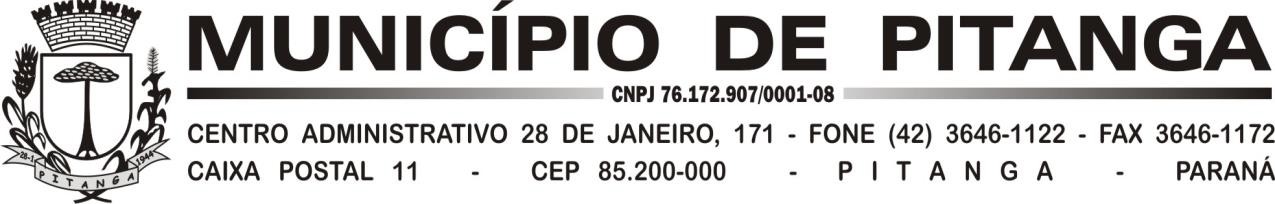 FORMULÁRIO PARA INTERPOSIÇÃO DE RECURSO(Apresentar obrigatoriamente digitado ou datilografado)Ilustríssimo(a) Senhor(a)Presidente da Comissão Organizadora do Processo de Seleção de Pessoal - Concurso Público – Edital nº 001/2019 Prefeitura Municipal de Pitanga – Paraná.Local e data 	.	de 	de  	Assinatura do CandidatoNome do Candidato:Tipo de Recurso:– contra o indeferimento da solicitação de isenção da taxa de inscrição;- contra o indeferimento da inscrição nas condições: pagamento não confirmado, condição especial e inscrição como pessoa com deficiência;- contra as questões da prova objetiva e o gabarito preliminar;- contra o resultado da prova objetiva; 5 - contra o resultado da prova prática;- contra o resultado da avaliação de títulos;- contra a nota final e classificação dos candidatos.Nome do Candidato:– Deferido– IndeferidoN.º de Inscrição:Cargo:N.º da Questão:Data:Fundamentação:Fundamentação: